OCENIANIE PRZEDMIOTOWE Z WYCHOWANIA FIZYCZNEGO W SZKOLE PODSTAWOWEJ NR 83 im. JANA KASPROWICZA WE WROCŁAWIUWychowanie fizyczne to przede wszystkim kształtowanie umiejętności dbania o zdrowie własne i innych oraz przygotowanie do aktywnego uczestnictwa w kulturze fizycznejI. Podstawa prawna:Rozporządzenie MEN z dnia 22 lutego 2019 r. w sprawie warunków i sposobuoceniania, klasyfikowania i promowania uczniów i słuchaczy oraz przeprowadzaniasprawdzianów i egzaminów w szkołach publicznych (Dz. U. 2019 nr 95 poz. 425) opisuje min. procedury formułowania oceny osiągnięć edukacyjnych wynikających z postawy programowej, wskazując na wyraźną odmienność w tym względzie wychowania fizycznego.Rozporządzenia MEN z dnia 14 lutego 2017 r. w sprawie podstawy programowejwychowania przedszkolnego oraz kształcenia ogólnego w poszczególnych typach szkół (Dz. U. 2017 poz. 59),Program nauczania „Magia ruchu” Urszula Białek Joanna Wolfrat- PiechStatut Szkoły Podstawowej nr 83 im Jana Kasprowicza we WrocławiuII.1.  Nauczyciel na początku każdego roku szkolnego informuje uczniów oraz ichrodziców (prawnych opiekunów) o wymaganiach edukacyjnych wynikającychz realizowanego przez siebie programu nauczania, o sposobach sprawdzaniaosiągnięć edukacyjnych uczniów oraz warunkach i trybie uzyskaniaśródrocznej i rocznej oceny z zajęć wychowania fizycznego.2. Nauczyciel jest zobowiązany na podstawie pisemnej opinii poradni psychologiczno-pedagogicznej lub innej poradni specjalistycznej dostosować wymagania edukacyjne w stosunku do ucznia, u którego stwierdzono specyficzne trudności    w uczeniu się lub deficyty rozwojowe, uniemożliwiające sprostanie wymaganiom edukacyjnym wynikającym z programu nauczania.3. Przy ustalaniu oceny z wychowania fizycznego- należy w szczególności brać pod       uwagę wysiłek wkładany przez ucznia w wywiązywanie się z obowiązków     wynikających ze specyfiki tych zajęć, a także systematyczność udziału ucznia w zajęciach oraz aktywność ucznia w działaniach podejmowanych przez szkołę na rzecz kultury fizycznej. Wysiłek wkładany przez ucznia w wywiązywanie się obowiązków wynikających ze specyfiki wychowania fizycznego rozumiany jest nie jako wysiłek fizyczny lecz całokształt starań ucznia na rzecz przedmiotu tj. z umiejętności, wiedzy, systematyczności i aktywnościIII.Uczeń w ciągu roku szkolnego podlega systematycznej i obiektywnej ocenie zgodnie z    jego indywidualnymi możliwościami.Nauczyciel wystawia ocenę biorąc pod uwagę oceny z poszczególnych obszarów(obszary patrz pkt. VI)Na początku roku szkolnego nauczyciel zapoznaje uczniów z wymaganiami edukacyjnymi oraz ocenianiem przedmiotowym. Ocenianie przedmiotowe i wymagania edukacyjne są dostępne do wglądu uczniów i rodziców przez cały rok szkolny na stronie internetowej szkoły.      Uczeń i rodzice są zobowiązani do zgłaszania nauczycielowi wszelkich przeciwwskazań do wykonywania ćwiczeń (przebyte choroby, urazy).                                                                                                                                         Oceny są jawne, nauczyciel uzasadnia je oraz podaje sposoby poprawy.O postępach ucznia rodzice informowani są systematycznie na zebraniach i konsultacjach jak i przez dziennik Librus.Wszystkie dokumenty dotyczące oceniania przedmiotowego przechowuje nauczyciel przez cały rok szkolny i udostępnia rodzicom do wglądu na zebraniach i konsultacjach.Uczeń, który posiada zwolnienie od rodzica z powodu chwilowej niedyspozycji lubprzebytej choroby, ma obowiązek przebywać na zajęciach i realizować zadaniateoretyczne oraz pomagać w organizacji lekcji. Uczeń, który jest częściowo niezdolny do zajęć z powodu przeciwwskazań lekarskichdostarcza odpowiednie zaświadczenie do nauczyciela wychowania fizycznego i będzie onrealizował program nauczania dostosowany do własnych możliwości, uwzględniającychwskazania lekarskie. Uczeń ma obowiązek posiadać odpowiedni do ćwiczeń strój sportowy (inny niż na pozostałych lekcjach) – koszulka w ustalonym przez klasę i nauczyciela kolorze, spodenki sportowe, buty sportowe na jasnej podeszwie W okresie wiosennym i jesiennym po uzgodnieniu z nauczycielem uczeń ma obowiązek przynoszenia na lekcje dresu.Uczeń ma obowiązek przestrzegać regulaminów korzystania z obiektów i przyrządów sportowych Uczeń ma obowiązek wykonywania poleceń nauczyciela.Reprezentowanie szkoły w zawodach sportowych nie jest równoznaczne z otrzymaniem oceny celującej na półrocze lub na koniec roku szkolnego.Art. 44 Ustawy o systemie oświaty (Oceny klasyfikacyjne dla laureatów konkursów i olimpiad) nie dotyczy uczniów biorących udział w lekcjach wychowania fizycznego, ponieważ nie ma konkursów ani olimpiad przedmiotowych z wychowania fizycznego przeprowadzanych przez kuratora oświaty.Uczeń ma prawo poprawić ocenę z wychowania fizycznego z obszarów wiadomości i umiejętności. Pozostałe obszary – systematyczność i aktywność ucznia na lekcjach – są wynikiem pracy ucznia w ciągu półrocza lub roku szkolnego i nie podlegają poprawie. W przypadku egzaminu poprawkowego lub klasyfikacyjnego uczeń może poprawić ocenę tylko z obszaru wiadomości i umiejętności, które były przedmiotem nauczania. Egzaminy te mają przede wszystkim formę zadań praktycznych (nie tylko z umiejętności ruchowych). Zasady przeprowadzania egzaminów określa statut szkoły.Warunki i tryb uzyskiwania wyższych niż przewidywane rocznych ocen klasyfikacyjnych z zajęć edukacyjnych:- Uczeń lub jego rodzice ubiegający się o podwyższenie oceny zwracają się z pisemnym wnioskiem do nauczyciela danych zajęć w terminie 3 dni roboczych od otrzymania informacji o przewidywanej rocznej ocenie klasyfikacyjnej.-  Nauczyciel prowadzący rozpatruje wniosek i informuje o możliwościach poprawy oceny lub ich braku w ciągu 5 dni od wpłynięcia wniosku.Uczeń otrzymuje oceny za osiągnięcia i pracę na lekcjach wychowania fizycznego oraz za różne formy aktywności w dziedzinie kultury fizycznej:1.Uczeń jest oceniany w zakresie wymagań obowiązujących na lekcjach wychowania    fizycznego w skali od 1 do 6.  2. Nieuzasadniona odmowa przystąpienia do sprawdzianu skutkuje oceną    niedostateczną.3. NACOBEZU nauczyciel określa każdorazowo przed rozpoczęciem sprawdzianu po                uwzględnieniu możliwości i poziomu grupy.4. Uczeń ma możliwość poprawy oceny po wcześniejszym uzgodnieniu terminu                 z nauczycielem prowadzącym.      5. Jeżeli uczeń jest nieobecny na lekcjach wychowania fizycznego przez dłuższy          czas z powodu choroby (zwolnienie lekarskie) ocenę wystawia się na podstawie         już uzyskanych ocen, a w razie ich braku - uczeń może otrzymać ocenę.
    z wiedzy o kulturze fizycznej (na podstawie pracy pisemnej lub odpowiedzi ustnej)6. Uczeń z dysfunkcjami, zwolniony z niektórych ćwiczeń może podczas    sprawdzianu otrzymać ocenę wykonując inne zadanie ruchowe wskazane przez    nauczyciela lub otrzymać ocenę   z wiedzy o kulturze fizycznej (na podstawie     pracy pisemnej lub odpowiedzi ustnej).IV. Przykładowe opisy ucznia na poszczególne oceny śródroczne i roczne.Ocena celująca (6)Uczeń:spełnia wszystkie wymagania przynajmniej na ocenę bardzo dobrą (5)regularnie bierze udział w lekcjach wychowania fizycznego, jest aktywny podczas lekcji, chętnie i z zaangażowaniem wykonuje powierzone mu zadaniaaktywnie uczestniczy w życiu sportowym na terenie szkoły lub też w innych formach działalności związanych z kulturą fizyczną na terenie szkoły, bądź poza szkoła będąc jej reprezentantemgodnie reprezentuje szkołę w zawodach, zajmując punktowane miejscazawsze posiada właściwy strój, dostosowany do wymogów lekcji wf i ustaleń nauczycielaswoją postawą społeczną i stosunkiem do przedmiotu nie budzi zastrzeżeńposiada prawidłowe nawyki higieniczno-zdrowotneszanuje i dba o szkolny sprzęt sportowy i potrafi wykorzystywać go zgodnie z przeznaczeniemwykazuje się bardzo dobrą znajomością przepisów gier sportowych i umiejętnością pomocy przy ich organizacjiBardzo dobra (5)Uczeń:całkowicie opanował materiał programowyjest bardzo sprawny fizyczniećwiczenia wykonuje z właściwą techniką, pewnie, w odpowiednim tempie i dokładnie, zna założenia taktyczne i przepisy dyscyplin sportowych zawartych w programieposiada duże wiadomości z zakresu kultury fizycznej i umiejętnie wykorzystuje je w praktycznym działaniusystematycznie doskonali swoją sprawność motoryczną i wykazuje duże postępy w osobistym usprawnianiujego postawa społeczna, zaangażowanie i stosunek do wychowania fizycznego nie budzą najmniejszych zastrzeżeńbierze aktywny udział w zajęciach SKS i zawodach sportowych, nie jest to jednak działalność systematycznaposiada prawidłowe nawyki higieniczno-zdrowotneszanuje i dba o szkolny sprzęt sportowy i potrafi wykorzystywać go zgodnie z przeznaczeniemregularnie bierze udział w lekcjach wychowania fizycznego, jest aktywny podczas lekcji, chętnie i z zaangażowaniem wykonuje powierzone mu zadania,  Dobra (4)Uczeń:w dobrym stopniu opanował materiał programowydysponuje dobrą sprawnością motorycznąćwiczenia wykonuje prawidłowo, lecz nie dość dokładnie, z małymi błędami technicznymiposiadane wiadomości potrafi wykorzystać w praktyce przy pomocy nauczycielanie potrzebuje większych bodźców do pracy nad osobistym usprawnieniem, wykazuje stałe, dość dobre postępy w tym zakresieszanuje i dba o sprzęt sportowyzawsze posiada właściwy strój na lekcjiJego postawa społeczna i stosunek do kultury fizycznej nie budzą większych zastrzeżeńnie bierze udziału lub sporadycznie uczestniczy w zajęciach pozalekcyjnychDostateczna (3)Uczeń:opanował materiał programowy na przeciętnym poziomie ze znacznymi lukamidysponuje przeciętną sprawnością motorycznąćwiczenia wykonuje niepewnie, w nieodpowiednim tempie i z większymi błędami technicznymiwykazuje małe postępy w usprawnieniu motorycznymprzejawia pewne braki w zakresie wychowania społecznego, w postawie i stosunku do kultury fizycznej; jest mało zdyscyplinowanyczęsto nie posiada właściwego ubioru na lekcjinie uczestniczy w zajęciach pozalekcyjnychDopuszczająca (2)Uczeń:nie opanował materiału programowego w stopniu dostatecznym i ma poważne lukijest mało sprawny fizyczniećwiczenia wykonuje niechętnie, z dużymi błędami technicznyminie jest pilny i wykazuje bardzo małe postępy w usprawnianiuma niechętny stosunek do ćwiczeńnie uczestniczy w żadnych dodatkowych formach aktywności ruchowej w szkolebardzo często nie posiada właściwego ubioru na lekcjiNiedostateczna (1)Uczeń:jest daleki od spełnienia wymagań stawianych przez program nauczania wfposiada bardzo niską sprawność motorycznąwykonuje jedynie najprostsze ćwiczenia, w dodatku z rażącymi błędamicharakteryzuje się niewiedzą w zakresie kultury fizycznejma lekceważący stosunek do zajęć i nie wykazuje żadnych postępów w usprawnianiu sięnie uczestniczy w żadnych formach aktywności ruchowej w szkoleregularnie nie posiada właściwego ubioru na lekcji WAGA OCENAktywność na zajęciach - 5Systematyczność (ocena miesięczna) - 4Aktywność dodatkowa - 3Wiedza / umiejętności inne niż ruchowe- 3Umiejętności ruchowe - 2V.Obszary oceniania1. Systematyczność udziału w zajęciach – wdrażanie do systematycznegopodejmowania aktywności ruchowej zarówno w aspekcie wychowawczym jak izdrowotnym.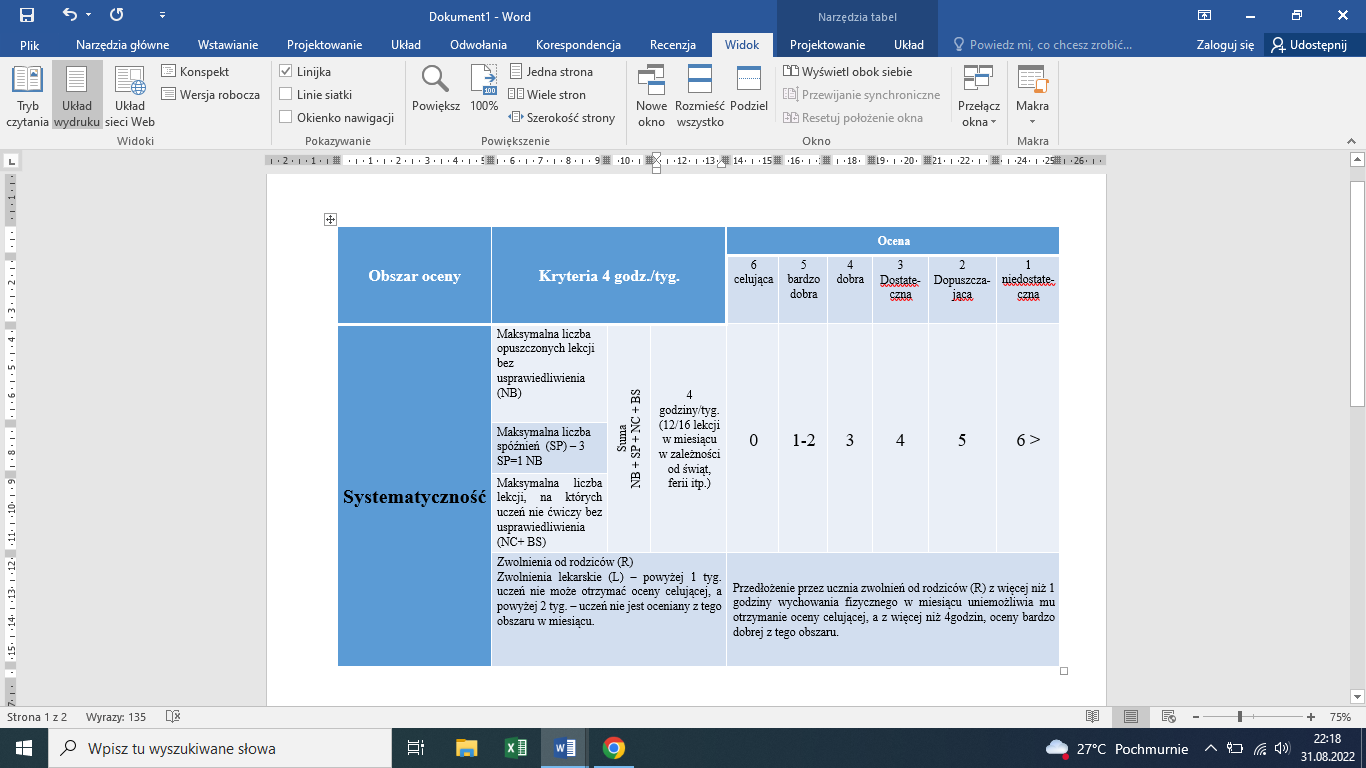 2. Aktywność na zajęciach – wdrażanie do podejmowania maksymalnego wysiłku,zaangażowania, współdziałania w zespole, inicjatywy i samodzielności w planowaniui organizowaniu własnego procesu nauczania- uczenia się.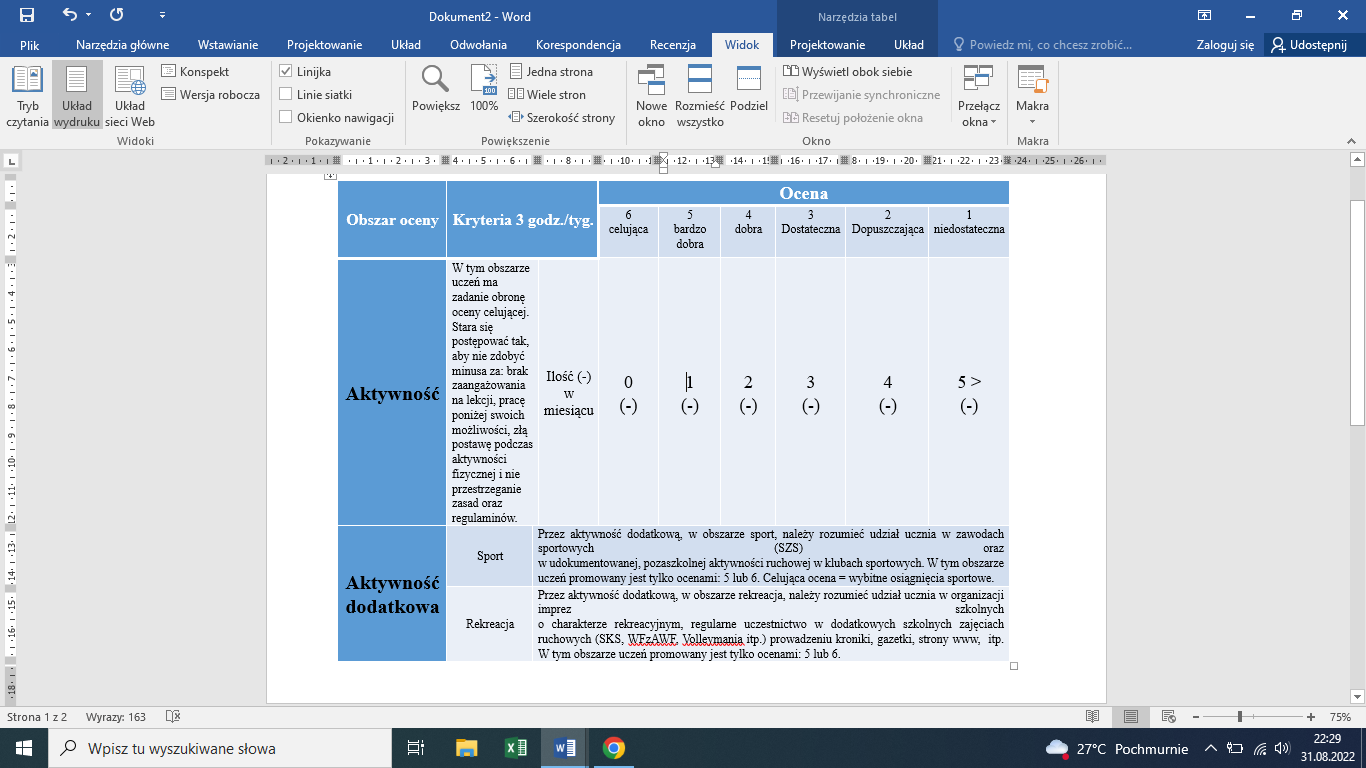 3. Aktywność dodatkowa/ Działalność na rzecz sportu szkolnego – aktywizowanie do udziału w masowychimprezach rekreacyjno- sportowych, turniejach i zawodach wewnątrzszkolnych / jakozawodnik, sędzia, organizator, protokolant, sprawozdawca, kronikarz, kibic itp./ orazimprezach i zawodach pozaszkolnych/ np. reprezentacja szkoły, dzielnicy, miasta /4a. Umiejętności inne niż ruchowe – Umiejętność prowadzenia rozgrzewki, fragmentu lekcji, sędziowania, organizacji zawodów klasowych, imprez szkolnych itp.4b. Poziom wiedzy – Praktyczne stosowanie wiedzy. Poziom opanowania wiedzy z 4 bloków tematycznych podstawy programowej5. Umiejętności ruchowe - Umiejętności z indywidualnych i zespołowych form aktywności ruchowej:  techniczne, taktyczne, utylitarne, zdrowotne i twórcze oceniane podczas wykonywanej aktywności Wytyczone obszary oceniania eksponują wysiłek ucznia oraz zdefiniowane wpodstawie programowej wychowania fizycznego umiejętności i wiadomości.Średnia ważona:od 1,0 do 1,69 - ocena 1od 1,7 do 2,69 - ocena 2
od 2,7 do 3,69 - ocena 3
od 3,7 do 4,69 - ocena 4
od 4,7 do 5,69- ocena 5
od 5,7 do 6,00 - ocena 6Przykład oceny ucznia:
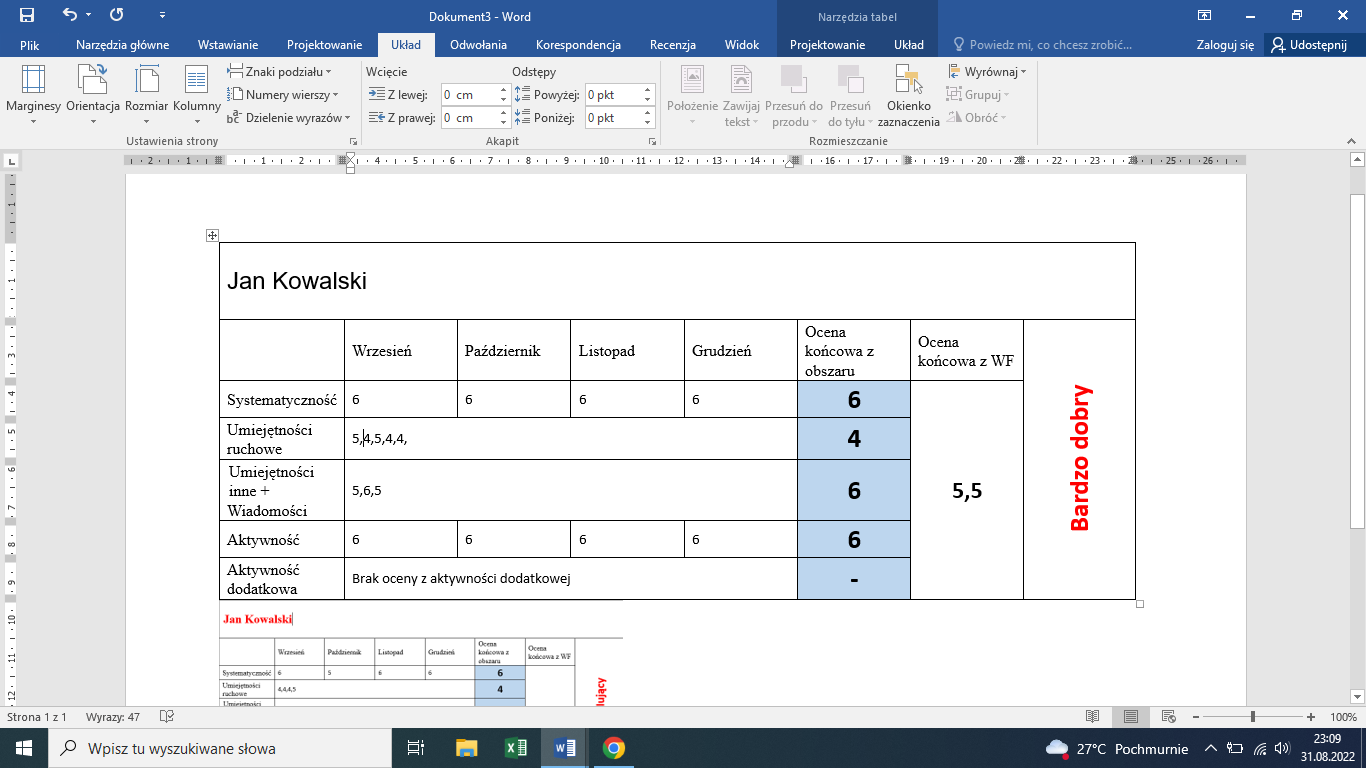 VI.Sposoby poprawy oceny ucznia  Jeżeli uczeń z przyczyn losowych nie będzie na sprawdzianie, to powinien go zaliczyć w przeciągu miesiąca od powrotu do szkoły, w przypadku nieuzupełnienia zaległości uczeń otrzymuje ocenę niedostateczną,Uczeń może poprawić każdą ocenę ze sprawdzianu w ciągu miesiąca po ustaleniu poprawy z nauczycielem prowadzącym, po tym terminie traci takie prawo.VII.Dokumentowanie osiągnięć z wychowania fizycznego:Osiągnięcia edukacyjne uczniów dokumentuje się w dzienniku Librus i zeszycie nauczyciela wychowania fizycznego.VIII.Zasady informowania uczniów i ich rodziców (prawnych opiekunów)o ustalonych ocenach.1. Nauczyciel ma obowiązek informować uczniów i ich rodziców (prawnych opiekunów)o uzyskanych przez uczniów bieżących ocenach cząstkowych.2.Nauczyciel ustnej informacji o ocenach udziela: na prośbę rodzicówwychowawcy klasy innego nauczyciela podczas zebrań i konsultacji.IX.SPOSOBY MONITOROWANIA:obserwacja ucznia w trakcie zajęć,rozmowy z uczniem,indywidualna analiza ocen,dyskusja.Opracowanie nauczyciele wychowania fizycznego.Małgorzata WołekKatarzyna BednarekJakub BednarekMarcin GóreckiTomasz SzomburgRobert BarełaMarcin ŁazikMarek ZatorMaciej Pawelec